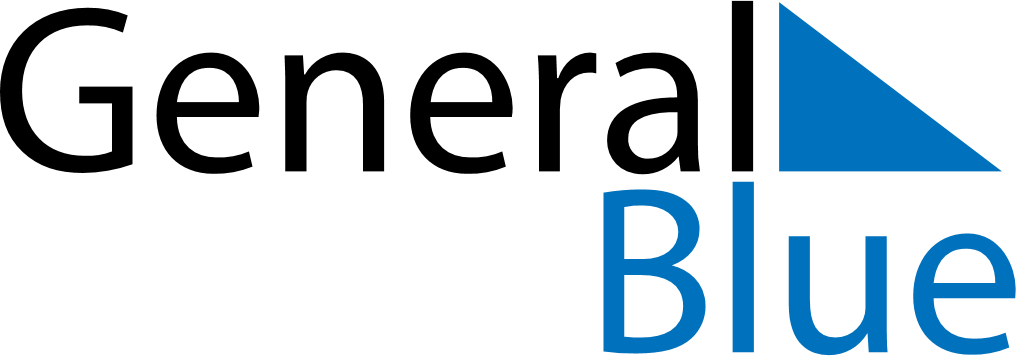 May 2026May 2026May 2026MonacoMonacoMondayTuesdayWednesdayThursdayFridaySaturdaySunday123Labour Day4567891011121314151617Ascension Day1819202122232425262728293031Whit Monday